Dirección de Estado Abierto, Estudios y EvaluaciónCiudad de México, 22 de abril de 2020Conferencia de Prensa vespertina COVID-19 Secretaría de Salud del Gobierno FederalConferencia de Prensa vespertina COVID-19 Secretaría de Salud del Gobierno FederalFecha:22 de abril de 2020. De 19:00 a 20:00 horas.Fuente:Secretaría de Salud. Comunicado Técnico Diario. Coronavirus (COVID-19).Estadísticas actualizadas en México:Nivel Mundial:Total de casos: 2,471,136 (73,920 casos nuevos). El 45%, es decir, 1,117,803 de los casos han ocurrido en los últimos 14 días.La tasa de letalidad global se mantiene en 6.8%.México:Total de casos confirmados: 10,544 (1,043 + que ayer).Total de casos activos: 3,618 (433 + que ayer).Total de defunciones: 970 (113 + que ayer).Ciudad de MéxicoCasos confirmados: 2,815 casos.Casos negativos: 6,862 casos.Casos sospechosos: 1,477 casos.El Dr. López-Gatell señaló que a nivel mundial han comenzado a disminuir los casos en Europa y comienzan a aumentar en América. 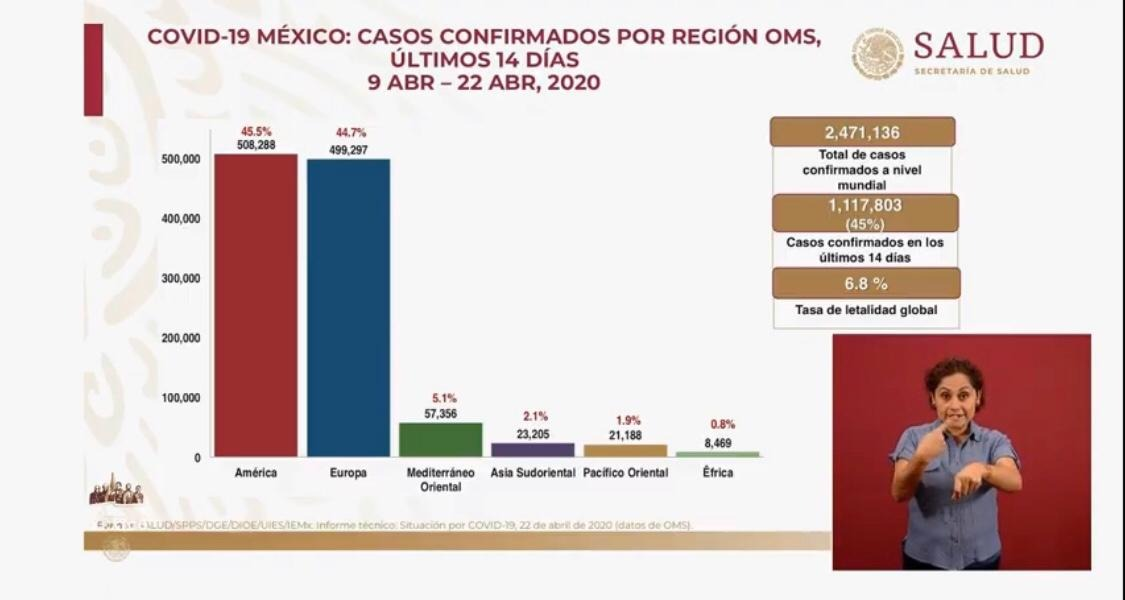 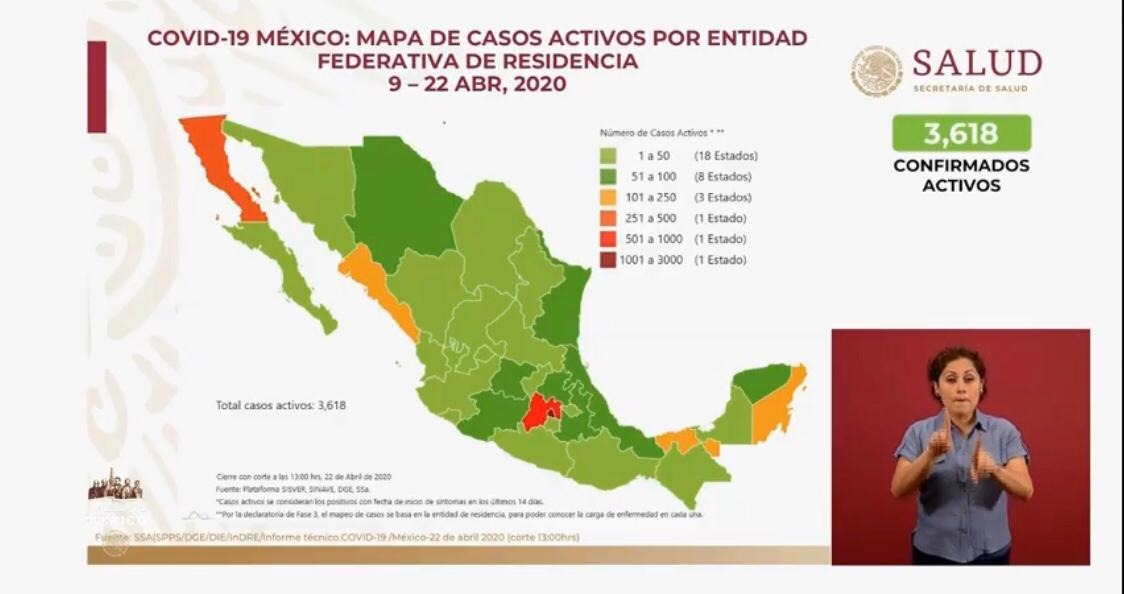 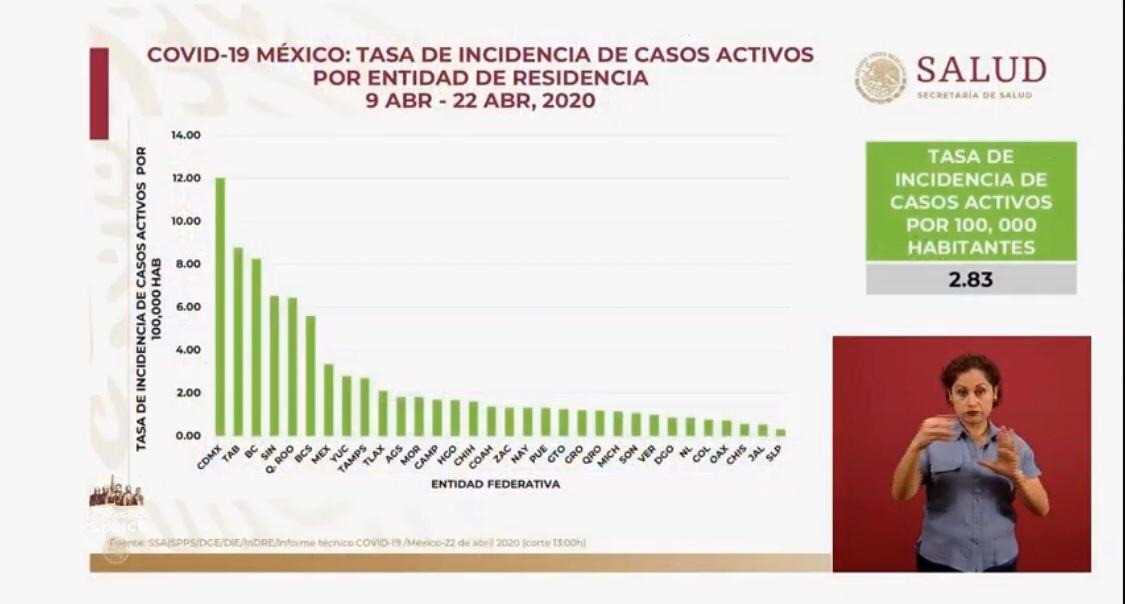 Anuncios destacados:Tema: #QuédateEnCasa.Durante la conferencia matutina del Presidente de la República, se presentaron dos láminas que muestran el nivel de acatamiento por entidad del #QuédateEnCasa.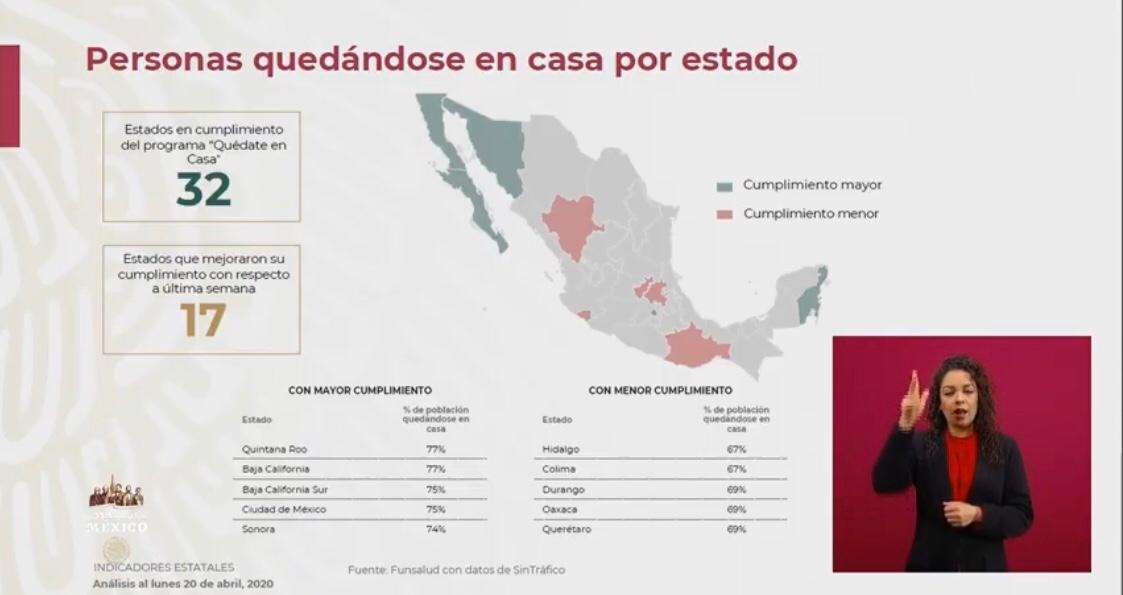 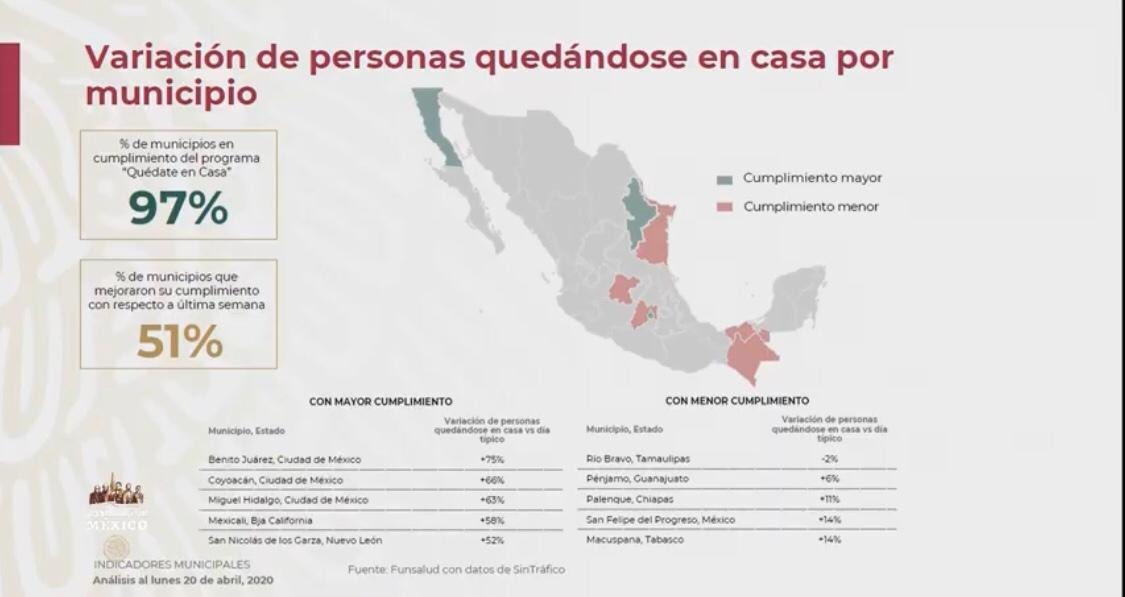 Tema: Lineamientos para el manejo de cadáveres.La Dra. Alethse de la Torre presentó los Lineamientos para el manejo de cadáveres de personas que han fallecido a causa de COVID-19, ya sean confirmados o que se sospeche de ello. Estos lineamientos tienen tres pilares:Trato digno de la persona que fallece y sus deudos.Medidas de bioseguridad para proteger la salud de los deudos, personal de salud e involucrado en el manejo del cuerpo, así como de la comunidad.Evitar potencial saturación de los sistemas.Asimismo, indicó que en los casos de cadáveres de personas no identificadas o no reclamadas se debe cumplir con el Protocolo específico, aplicable en todo el territorio nacional.Tema: Portal Secretaría de Salud. El Dr. Ricardo Cortés, explicó los cambios que ha habido en el portal , principalmente en la imagen y presentación de las recomendaciones, además del chat por WhatsApp presentado el día de ayer.Además, agradeció el apoyo de diversas empresas que han apoyado a la difusión de la campaña de prevención que realiza la Secretaría de Salud federal, así como otro tipo de apoyos como transporte y alimentos para el personal de salud.Destacó el apoyo de la Fundación Teletón, con quienes se trabaja para mejorar el manejo de la información sobre COVID-19 hacia las personas con discapacidad.Tema: Personas que viven con VIH.La Dra. De la Torre señaló que es necesario garantizar la salud de las personas que viven con VIH, y que en el portal de CENSIDA están los lineamientos específicos y recomendaciones para las personas que viven con VIH, y en redes sociales proporcionaron un correo electrónico donde reciben dudas y preguntas.Participaron:Dr. Hugo López-Gatell Ramírez. Subsecretario de Prevención y Promoción de la Salud de la Secretaría de Salud.Dra. Alethse de la Torre Rosas, Centro Nacional para la Prevención y Control del VIH/SIDA (Censida)Dr. Ricardo Cortés Alcalá, Director General de Promoción de la Salud de la SS.